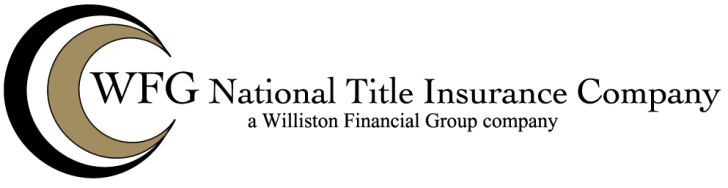 INTERIM BINDER FORM ATo:								Fee:  $Date of Binder:  						No.:WFG NATIONAL TITLE INSURANCE COMPANY, a South Carolina corporation, hereby agrees that it will issue, as of the date shown above, its 				 policy of  title  insurance  (with  CLTA  Endorsement No. 	    attached*) with a liability not exceeding $		, insuring title to the estate or interest described to be vested in the vestee named herein subject only to the exceptions shown herein and to all of the provisions of the policy; or in the alternative, if a valid and sufficient instrument creating an insurable estate, interest or lien in favor of 						 is executed, delivered and recorded within 		 days from the date shown above, the policy will be issued as of the date of recording the instrument, insuring the estate, interest or lien subject only to the aforesaid exceptions and provisions of the policy and to liens, encumbrances and any other matters affecting title which shall have intervened, or occurred, or become for the first time disclosed of record between the date shown above and the date of recording the instrument, including those matters affecting title which may attach as a result of the recording.This Binder is null and void 		 days from the date shown above or when the policy is issued, whichever shall first happen.WFG NATIONAL TITLE INSURANCE COMPANYBY: 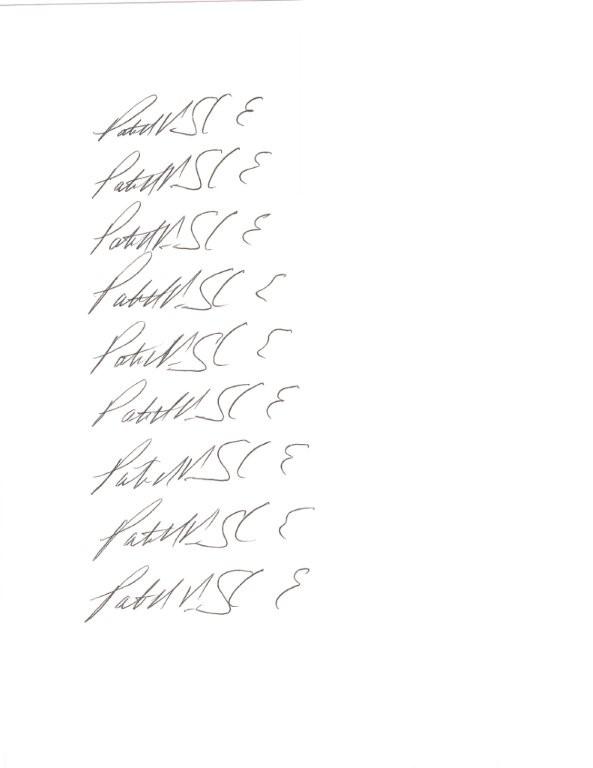 PresidentATTEST:  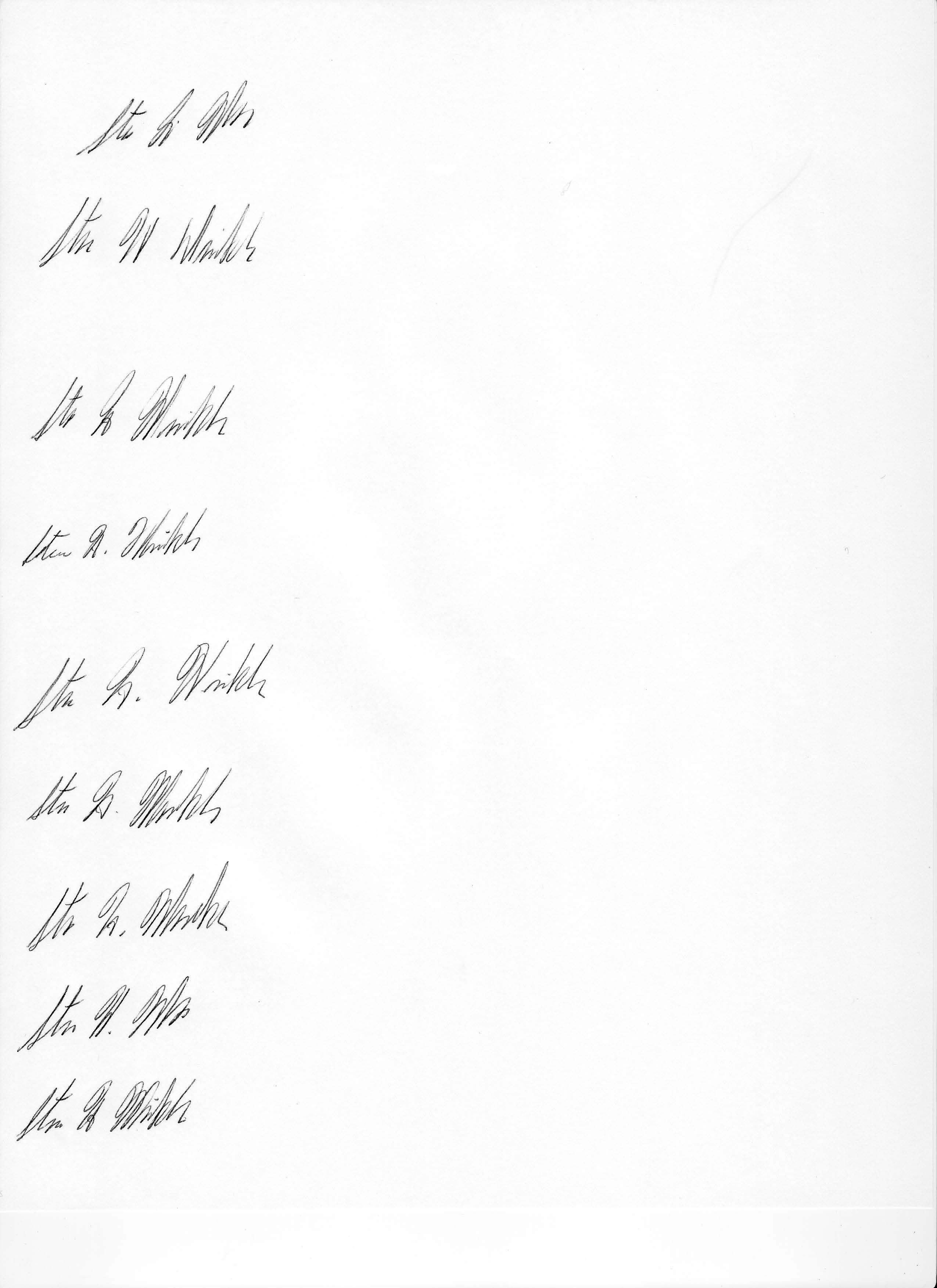 Secretary